ORGANIZIRA PLANINARSKI IZLET ŽumberakMačine, Ječmište (976m), Pogana jama10.04.2022. (Uskršnji ponedjeljak)PROGRAM IZLETA07:45 	Sastanak u Pierottijevoj ulici.08:00	Polazak i vožnja do Petričkog sela, s odmorom u Grdanjcima. 09:45	Dolazak u Petričko selo.Grupa A i B:10:00		Preko Griča, najvišeg naseljenog mjesta na Žumberku, do lovačke kuće u Mačinama.		Vrijeme nezahtjevnog hodanja oko 1h.Grupa A:11:15		Uspon do vrha Ječmište. Povratak do lovačke čeke, te niz livade i makadamskom cestom do Pogane jame. 		Nakon odmora i razgledavanja špilje povratak makadamskom cestom do lovačke kuće Kuna na Mačinama.		Vrijeme nezahtjevnog hodanja 3 – 4 h.Grupa B:11:15		Mogućnost odlaska makadamskom cestom prema Poganoj jami i natrag. 		Vrijeme nezahtjevnog hodanja oko 2 h ukupno.Grupa A i B:18:00	Polazak prema Petričkom selu.19:00	Polazak prema Zagrebu.Cijena prijevoza autobusom: 10,00 € (na temelju uplaćenih 30 mjesta na dan 06.04., u protivnom izlet se otkazuje)Prijave i uplate za prijevoz: Vodičima četvrtkom na sastanku društva.Oprema: Planinarska (planinarske cipele, naprtnjača, vjetrovka, rezervna odjeća, zaštita od kiše i hladnoće, baterijska svjetiljka, kapa, rukavice, pitka voda).Organizatori i vodiči izleta: Marija Bratanić (098 978 6534) i Mihovil Bratanić (098 561 678).Napomena: Odazivom na izlet, svaki pojedinac potvrđuje da ispunjava zdravstvene, fizičke i tehničke uvjete za sigurno sudjelovanje na izletu, da ima plaćenu članarinu kod planinarskog društva za tekuću godinu, da pristupa izletu na osobnu odgovornost te da će se u skladu s planinarskom etikom pridržavati plana izleta, odluka i uputa vodiča. Organizator i vodič izleta zadržava pravo promjene plana i programa, prema postojećim uvjetima na terenu ili vremenskim prilikama, također zadržava pravo procjene kondicijske sposobnosti pojedinih sudionika izleta.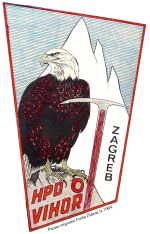 HRVATSKO PLANINARSKO DRUŠTVO VIHOR
Sjedište: Prilaz Gjure Deželića 31/1, HR-10000 ZagrebE-pošta: hpd.vihor@hps.hr
Web: http://hpd-vihor.hr